                                                     ПРОЕКТ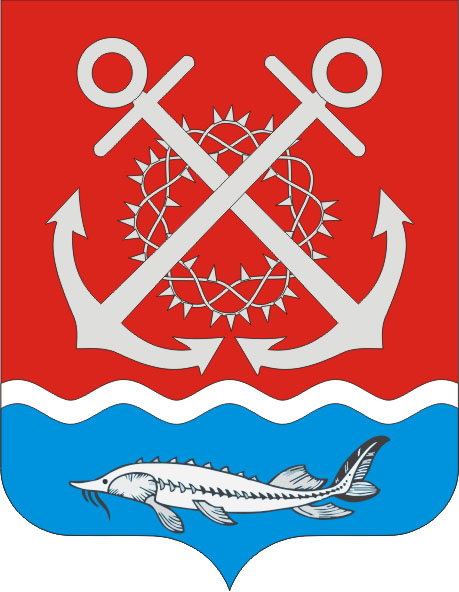 РОССИЙСКАЯ ФЕДЕРАЦИЯРОСТОВСКАЯ ОБЛАСТЬНЕКЛИНОВСКИЙ РАЙОНМУНИЦИПАЛЬНОЕ ОБРАЗОВАНИЕ«ПОЛЯКОВСКОЕ СЕЛЬСКОЕ ПОСЕЛЕНИЕ»АДМИНИСТРАЦИЯ ПОЛЯКОВСКОГО СЕЛЬСКОГО ПОСЕЛЕНИЯПОСТАНОВЛЕНИЕх. Красный Десант2021г.                                                                                                                       № Об утверждении Положенияо порядке ознакомления пользователей информацией с информацией о деятельности органов местного самоуправления муниципального образования «Поляковское сельское поселение»В соответствии с Федеральным законом от 09.02.2009 № 8-ФЗ «Об обеспечении доступа к информации о деятельности государственных органов и органов местного самоуправления», руководствуясь Уставом муниципального образования «Поляковское сельское поселение», Администрация Поляковского сельского поселения, постановляет:1. Утвердить Положение о порядке ознакомления пользователей информацией с информацией о деятельности органов местного самоуправления муниципального образования «Поляковское сельское поселение» в занимаемых ими помещениях (прилагается).2. Настоящее постановление вступает в законную силу с момента его официального обнародования.3. Контроль за выполнением настоящего постановления оставляю за собой.Приложениек постановлению  АдминистрацииПоляковского сельского поселенияот ________2021 № Положениео порядке ознакомления пользователей информациейс информацией о деятельности органов местного самоуправления муниципального образования «Поляковское сельское поселение»Общие положения1.	Настоящее Положение определяет порядок доступа пользователей информацией к информации о деятельности органов местного самоуправления муниципального образования «Поляковское сельское поселение» в занимаемых ими помещениях.2.	В муниципальном образовании «Поляковское сельское поселение» пользователям информацией обеспечивается возможность ознакомления с информацией о деятельности следующих органов местного самоуправления муниципального образования «Поляковское сельское поселение» (далее - органов местного самоуправления):1) Собрания депутатов муниципального образования «Поляковское сельское поселение»;2). Администрации муниципального образования «Поляковское сельское поселение» (далее - Администрация муниципального образования).3.	Ознакомление пользователей информацией с информацией о деятельности органов местного самоуправления осуществляется в помещениях, занимаемых Администрацией муниципального образования.4.	Не производится ознакомление пользователей информацией с информацией о деятельности органов местного самоуправления в отношении:1)	информации, отнесенной в соответствии с законодательством Российской Федерации к государственной тайне, а также информацией для служебного пользования;2)	информацией, содержащей персональные данные (за исключением персональных данных руководителей органов местного самоуправления),5.	Администрация муниципального образования, в занимаемых ей помещениях, обеспечивает в порядке и сроки, предусмотренные настоящим Положением, иными правовыми актами муниципального образования:1)	ознакомление пользователей информацией с информацией о деятельности органов местного самоуправления в занимаемых ими помещениях в устной форме;ознакомление пользователей информацией с документированной информацией о деятельности органов местного самоуправления.Порядок ознакомления пользователей информацией с информацией о деятельности органов местного самоуправления в устной форме6.	Информацию о деятельности органов местного самоуправления в устной форме пользователь информацией вправе бесплатно получить при обращении непосредственно в Администрацию муниципального образования к лицу, ответственному за ознакомление в рабочее время в соответствии с правовыми актами Администрации муниципального образования, определяющими режим работы Администрации муниципального образования и (или) ее структурных подразделений.Устное информирование пользователей информацией о деятельности органов местного самоуправления происходит в порядке очередности их обращения к должностному лицу, ответственному за ознакомление.Устное информирование пользователей информацией о деятельности органов местного самоуправления осуществляется не позднее чем через 10 минут с момента обращения пользователей информацией к лицу, ответственному за ознакомление,В случае, если пользователю информацией необходима информация о деятельности органов местного самоуправления, которая отсутствует у лица, ответственного за ознакомление, указанное лицо обязано проинформировать пользователя информацией об иных формах получения необходимой информации о деятельности органов местного самоуправления.10. В случае, если объем информации о деятельности органов местного самоуправления, необходимой пользователю информацией, не может быть сообщен пользователю информацией в устной форме в течение срока, предусмотренного пунктом 8 настоящего Положения, лицо, ответственное за ознакомление, вместо предоставления информации о деятельности органов местного самоуправления в устной форме предлагает пользователю информацией получить указанную информацию в иной форме (в форме копии соответствующего документа), либо путем направления запроса информации в Администрацию муниципального образования.3. Порядок ознакомления пользователей информациейс документированной информацией о деятельности органов местного самоуправления в занимаемых ими помещениях11.	В порядке, установленном настоящей главой, пользователь информацией вправе ознакомиться с документированной информацией о деятельности Администрации муниципального образовании, которая может быть сообщена в устной форме.Ознакомление с документированной информацией о деятельности органов местного самоуправления осуществляется путем обращения к лицу, ответственному за ознакомление, с письменным заявлением на имя главы Администрации Поляковского сельского поселения о предоставлении для ознакомления с копией документа, содержащей информацию о деятельности органов местного самоуправления (далее - заявление).12.		В заявлении указываются:сведения о пользователе информацией: фамилия, имя, отчество (при наличии) гражданина (физического лица), либо наименование организации (юридического лица), общественного объединения, государственного органа, органа местного самоуправления;сведения о представителе пользователя информацией (в случае, если заявление подается представителем пользователя информацией): фамилия, имя, отчество (при наличии) гражданина (физического лица);перечень документов, копии которых желает получить пользователь информацией, с указанием их реквизитов;адрес электронной почты и (или) номер телефона для уведомления заявителя о готовности копий или отказе в предоставлении информации; способ предоставления копий документов, содержащих запрашиваемую информацию о деятельности органов местного самоуправления (личное получение, по почте, в том числе по электронной почте, на компьютерном накопительном устройстве пользователя информацией);согласие заявителя на внесение платы за изготовление копий документов в случае, если взимание такой платы предусмотрено законодательством:дата составления заявления, подпись заявителя (в случае подачи заявления представителем, пользователя информацией - подпись представителя пользователя информацией);8)	подлинник доверенности, оформленной в соответствии с требованиями законодательства Российский Федерации, или ее нотариально заверенная копия (если заявление подается представителем пользователя информацией).13.	Заявление подается лично заявителем лицу, ответственному за ознакомление.14. Заявление не позднее чем через 10 минут с момента их подачи лицу, ответственному за ознакомление, регистрируются указанным лицом в Журнале, предусмотренном приложением к настоящему Положению (далее - Журнал).15. Лицо, ответственное за ознакомление, не позднее рабочего дня, в котором заявление подано (а если указанное заявление подано позднее, чем за три часа до окончания рабочего дня в органе местного самоуправления или его структурного подразделения - не позднее, чем через три часа после начала следующего рабочего дня органа местного самоуправления) в порядке очередности подачи заявлений осуществляет поиск указанных в заявлении документов, содержащих информацию о деятельности органов местного самоуправления, а также оценку их соответствия требованиям, предусмотренным пунктом 4 настоящего Положения.16. Лицом, ответственным за ознакомление, в отношении каждого документа, указанного в заявлении и содержащего информацию о деятельности органов местного самоуправления муниципального образования, принимается одно из двух решений:1)	об изготовлении копии запрашиваемого документа в целях ознакомления пользователя информацией с документом;2)	об отказе в предоставлении пользователю информацией запрашиваемого документа для ознакомления.17.	Решение, предусмотренное подпунктом 2 пункта 16 настоящего Положения принимается в следующих случаях:1)	невозможность установить из содержания заявления документ, запрашиваемый пользователем информацией;2)	отсутствие запрашиваемого пользователем информацией документа в органах местного самоуправления;3)	несоответствие запрашиваемого пользователем информацией документа требованиям, предусмотренным пунктом 4 настоящего Положения.18.	В случае принятия решения, предусмотренного подпунктом 1 пункта 16 настоящего Положения, лицо, ответственное за ознакомление, не позднее окончания срока, предусмотренного пунктом 15 настоящего Положения, изготавливает копию запрашиваемого пользователем информацией документа и сообщает заявителю о готовности указанной копии и возможности ознакомления с ней заявителя или его представителя.19. В случае принятия решения, предусмотренного подпунктом 2 пункта 16 настоящего Положения, лицо, ответственное за ознакомление, не позднее окончания срока, предусмотренного пунктом 15 настоящего Положения, сообщает заявителю о принятом решении и об основаниях его принятия.20.	Лицо, ответственное за ознакомление, вручает изготовленные копии документов, запрошенных пользователем информацией, лично пользователю информацией или его представителю и незамедлительно делает соответствующие отметки в Журнале.21.	Ознакомление пользователя информацией или его представителя с копиями запрошенных пользователем информацией документов осуществляется в специально отведенном для этого помещении, занимаемом Администрацией муниципального образования, в рабочее время в соответствии с правовыми актами Администрации муниципального образования, определяющими режим работы указанного органа и (или) его структурных подразделений.22.	Плата за предоставление информации о деятельности органов местного самоуправления взимается в случае ее предоставления по заявлению пользователя информации, если объем запрашиваемой и полученной информации превышает определенный Правительством Российской Федерации объем информации, предоставляемой на бесплатной основеПриложениек Положению о порядке ознакомления пользователей информацией с информацией о деятельности органов местного самоуправления муниципального образования «Поляковское сельское поселение» в занимаемых ими помещенияхЖурналпредоставления пользователям информацией копий документов, содержащих информацию и деятельности органов местного самоуправления муниципального образования «Поляковское сельское поселение»Указывается дата поступления  к лицу, ответственному за ознакомление пользователей информации с  информацией о деятельности органов местного самоуправления, заявления о предоставлении копий документов, содержащих информацию о деятельности органов местного самоуправленияУказывается фамилия, имя, отчество (при наличии) гражданина (физического липа), либо наименование организации (юридического лица), общественного объединения, государственного органа, органа местного самоуправления, подавшего заявление о предоставлении информации о деятельности Администрации муниципального образования. Также может указываться законный представитель заявителя.В случае отказа в предоставлении копий запрашиваемых документов о деятельности органов местного самоуправления указывается причина отказа в предоставлении копий запрашиваемых документов о деятельности органов местного самоуправления.Указывается лицо, ответственное за ознакомление пользователей информации с информацией о деятельности органов местного самоуправления Глава Администрации Поляковского сельского поселенияА.Н.Галицкий№ п/пДата поступления заявления1Заявитель2Регистрационный номер заявленияДата предоставления (отказа в предоставлении запрашиваемых документов)Причина отказа3Регистрационный номер ответа на заявление пользователя информацииСпособ доставки ответа на заявление пользователя информацииДата отправки копий запрашиваемых документов по почтеИсполнитель 4